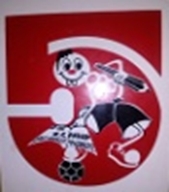 Основна школа "Иво Лола Рибар"Др Вребалова 1а         Велико Градиште____________________________________________________________________________________________________________ИЗВЕШТАЈ КОМИСИЈЕ _за стручно усавршавање_____ОШ "ИВО ЛОЛА РИБАР" ВЕЛИКО ГРАДИШТЕ ШКОЛСКЕ 2017/2018. ГОДИНЕНа основу Плана СУ у установи за школску 2017/2018. усвојеног на седници Школског одбора почетком школске године, реализоване су бројне активности које по Правилнику о стручном усавршавању, припадају активностима СУ у установи.Сматрамо да је важно напоменути да су ове школске године наши наставници добитници престижних награда у области наставе. На конкурсу примера добре праксе у примени дигиталних наставних средстава, наставник Зоран Перић је освојио 2, а учитељица Данијела Марковић 3. награду. У зборник радова је ушао још један час. Учитељице Нада Јевтић, Анђелка Стојшић, Данијела Марковић и Светлана Пауновић су са својим ученицима, на конкурсу Лего бајка освојиле 1. награду. На конкурсу СУСа поводом 32.Сабора учитеља, као примери добре праксе у настави изабрано је 5 радова наших учитеља, који презентују часове редовне наставе. Филм ученика 2. и 4. разреда ПО у Кусићу, припремљен и снимљен током Онлајн недеље се пласирао у финале Међународног фестивала КРЕФ.Реализацијом наведених активности Комисија за стручно усавршавање је одговорила на задатке одређене Школским развојним планом и препорукама датим у Извештају о самовредновању рада школе (међусобна сарадња наставника и ученика, коришћење различитих извора знања, примена ИКТ у настави, усклађеност рада са потребама ученика, подизање нивоа мотивације за учење).Председник комисије:__________________Светлана ПауновићВРЕМЕ РЕАЛИЗАЦИЈЕАКТИВНОСТИНАЧИН РЕАЛИЗАЦИЈЕНОСИОЦИ ОРГАНИЗАЦИЈЕ АКТИВНОСТИУЧЕСНИЦИ У  РЕАЛИЗАЦИЈИНАЧИН ПРАЋЕЊАТоком шк.годинеажурирање података о СУелектронскипредседник комисије наставнициГугл дискТоком школске годинеугледни часовинаставни часнаставници наставнициспискови,потврде и припремеТоком школске годинеобавештавање о актуелним конкурсима, променама у Правилнику о СУ, пројектимаелектронски, огласна таблапредседник комисијечланови комисије, помоћник директора, стручна службамејл листингфебруар 2018прилагођавање школских докумената о СУ изменама у Правилникусастанакпредседник комисијакомисија, директор Документ о бодовањуоктобарЗдраво једи, здраво расти школски пројекатЈасмина Мишић, Снежана МилојковићСнежана ЖивотићЈасмина Мишић, Снежана МилојковићСнежана Животићприсуство педагога и соц.радникаоктобарПримена интерактивних/дигиталних уџбеника у наставиакредитован семинаркомисија, стручна служба, директорнаставницисписак присутних, сертификатиновембарМозабук презентацијакомисија, стручна служба, директорнаставницисписак присутних, потврдадецембарОцењивање у функцији ефикасног учења и сазнавања у наставиакредитован семинаркомисија, директор, стручна службанаставницисписак присутних, сертификатијануар 2018На преласку из 4. у 5. разредокругли стокомисијасви наставницисписакјануар 2018Анализа СУсастанаккомисијачланови комисијеизвештајмарт 2018Он лајн недељатематски часови и активностикоординатор Јасмина МишићЈасмина Мишић, Светлана Пауновић, Братислав Илић, Раница Лазићизвештај координатора, потврде организаторааприлУпоредна анализа уџбеника радионицаНада Јевтић, Светлана Пауновићучитељисписак присутнихаприл и јулОбука наставника за реализацију програма заснованог на исходима учења обука одобрена од стране министраЗУОВучитељи будућег 1.разреда и наставници будућег 5.разр.списак присутнихјун 2018Дан знањарадионицекомисија, стручна служба и директорнаставницисписак, фотографијеавгустИКТ у сарадњи наставникаелектронска радионицакомисијанаставници потврде о броју бодоваавгустАнализа СУсастанаккомисијачланови комисијеизвештај